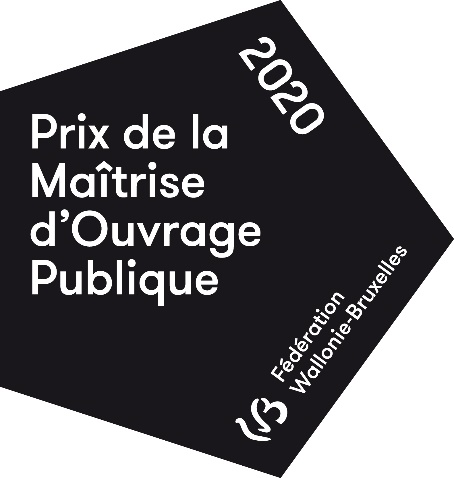 FORMULAIRE D’INSCRIPTIONVeuillez remplir ce formulaire par voie informatique et le renvoyer en format .docx et .pdf (signé) s.v.p. Ces informations seront utilisées pour l’évaluation, mais également pour la diffusion ou publication éventuelles.étape 1/5 - Informations généralesPersonne de contactPour la participation au prix de la maîtrise d'ouvrage publiqueEn qualité de : Maître d'ouvrage Auteur de projet* Autre* - Précisez : * Dans les deux derniers cas, veuillez joindre au formulaire d'inscription l'accord écrit du maître d'ouvrage pour sa participation au prix de la maîtrise d'ouvrage publique – cette autorisation peut le cas échéant se résumer à un cachet et une signature du maître d’ouvrage dans la case réservée à cet effet en fin de formulaireDénomination du projet Intitulé, type de programme et, si pertinent, indication d’échelle (ex : « Les peupliers », logement collectif de 36 unités)Résumé des enjeux du projetÉnumérez brièvement les enjeux essentiels du projet, ses problématiques spécifiques, la vision stratégique du maître d’ouvrage – ces enjeux seront développés dans la « présentation détaillée » (ex : répondre à un manque de logement, satisfaire des critères environnementaux, etc.)étape 2/5 - À propos du processus de maîtrise d’ouvrageAux sources du projetComment la mission a-t-elle été définie ?Plusieurs réponses possibles Étude budgétaire préalable (identifiez son auteur et le type de méthode utilisé dans la présentation détaillée) Étude programmatique préalable (identifiez son auteur et le type de méthode utilisé dans la présentation détaillée) Participation des utilisateurs (précisez les modalités dans la présentation détaillée) Autre :  (précisez dans la présentation détaillée)Quel était le montant des travaux estimé initialement par le maître d’ouvrage ?Indiquez ce montant HTVA et honoraires Quelles ont été les sources de financement effectives ?Précisez les sources et les montants de subsides. Attention, le montant total doit être égal au coût final des travaux mentionné en p.3.Sur la désignation de l’auteur de projetQuelle a été la procédure de marché public utilisée pour mettre en concurrence les auteurs de projet ? Procédure ouverte Procédure restreinte Procédure concurrentielle avec négociation Procédure négociée directe Procédure négociée sans publication préalable Concours Autre : Quel a été le degré de publicité observé ? Européenne Belge  AucuneLorsque la procédure s’est déroulée en deux phases dont la première consistait en une sélection qualitative préalable, précisez :	Le nombre de candidatures reçues : Le nombre de candidats invités à remettre offre : Combien d’offres ont été reçues ?Une production graphique a-t-elle été demandée aux candidats/soumissionnaires ?Précisez le contenu de l’offre dans la présentation détaillée Non  OuiUn dédommagement a-t-il été octroyé aux soumissionnaires non retenus pour cette production ?Précisez les modalités du dédommagement dans la présentation détaillée Non OuiSi oui, précisez le montant du dédommagement par soumissionnaire : €Lorsque la procédure s’est déroulée en deux phases, un jury a-t-il été organisé pour évaluer les candidatures ? Non OuiSi non, expliquez ci-dessous comment l’évaluation des candidatures a été menée :Si oui, quelle a été la composition de ce jury ? Précisez à chaque fois le nombre de personnes. Représentants du maître d’ouvrage (mandataires) :  Représentants du maître d’ouvrage (administration) :  Représentants des futurs utilisateurs :  Représentants des pouvoirs subsidiants :  Experts extérieurs* :  Autres personnes* : *Pour les deux dernières catégories, précisez dans la présentation détaillée le profil de ces personnes et la raison pour laquelle elles ont été intégrées au jury.Un jury a-t-il été organisé pour évaluer les offres ? Non OuiSi non, expliquez ci-dessous comment l’évaluation des offres a été menée :Si oui, quelle a été la composition de ce jury ? Précisez à chaque fois le nombre de personnes. Identique à celui d’évaluation des candidaturesOu  Représentants du maître d’ouvrage (mandataires) :  Représentants du maître d’ouvrage (administration) :  Représentants des futurs utilisateurs :  Représentants des pouvoirs subsidiants :  Experts extérieurs* :  Autres personnes* : *Pour les deux dernières catégories, précisez dans la présentation détaillée le profil de ces personnes et la raison pour laquelle elles ont été intégrées au jury.Quels ont été les critères d’attribution du marché ?Listez ci-dessous, l’intitulé complet des critères et, le cas échéant, indiquez leur pondération en %﷢﷢﷢﷢﷢Comment les honoraires de l’auteur de projet ont-ils été déterminés ? Le taux d’honoraires a fait l’objet d’une offre de prix par les soumissionnaires Le taux d’honoraires a été préalablement fixé par le maître d’ouvrage Autre – précisez : Précisez en % le taux d’honoraires pour l’ensemble de la mission : %Les honoraires comprennent les prestations suivantes : Architecture - Précisez en % la part d’honoraires concernée : % Stabilité Techniques spéciales Acoustique PEB Design mobilier Design signalétique Paysage Autre – précisez : Une question de tempsIndiquez ci-dessous quelques dates « clef » du processusétape 3/5 - À propos du projet concernéAdresseSur le programmeÉnumérez brièvement les différentes fonctions reprises dans le lieu - Max 800 signes espaces compris (ex : plaine de jeux extérieure, accueil, salles d’exposition temporaires 700 m², salles d’exposition permanente 1500m², atelier bois et bureaux administratifs).Le projet a-t-il fait l’objet ou s’inscrit-il au sein d’une étude urbanistique (schéma directeur, masterplan, etc.)  ? Non  OuiSi oui, expliquez-en ci-dessous la démarche (1000 signes max)Le projet a-t-il fait l’objet d’une intervention paysagère ? Non  OuiSi oui, expliquez-en ci-dessous la démarche (1000 signes max)Le projet a-t-il fait l’objet d’une intégration d’œuvre d’art ? Non  OuiSi oui, expliquez-en ci-dessous la démarche (1000 signes max)Quelques données du projetInformations relatives aux surfaces :Quelle est la performance énergétique du bâtiment ? Passif  Très basse énergie Basse énergie Respect de la réglementation PEB uniquement Autre (précisez) : Informations relatives au budget :Précisez les montants HTVAMontant estimé des travaux au stade de l’esquisse :  €Montant des travaux au décompte final :  €Le cas échéant : expliquez la différence significative (>15%) entre l’estimation et le décompte :Montant de l’intégration d’œuvre d’art :  €Montant des honoraires de l’auteur de projet au décompte final :  €Une question de tempsIndiquez ci-dessous quelques dates « clef » du projetCommunicationLe projet réalisé a-t-il  fait l’objet d’un reportage photographique professionnel ? Non  OuiSi oui, indiquez ci-dessous les coordonnées du photographeétape 4/5 - À propos des acteurs du projetSur la maîtrise d’ouvrageNom du ou des maître(s) d’ouvrage :Ce nom sera utilisé pour la diffusion/publication:Personne de contact :Partenaire(s) du maître de l’ouvrage :Tout partenaire que le maître d’ouvrage jugerait bon de mentionner (ex : maître d'ouvrage délégué, assistance à la maîtrise d’ouvrage, conseils, etc.)Sur la maîtrise d’œuvreNom de l’auteur de projet - bureau ou association momentanée :Ce nom sera utilisé pour la diffusion/publicationPersonne de contact :Partenaire(s) de l’auteur de projetTout autre concepteur que l’auteur de projet jugerait bon de mentionner (ex : (paysagiste, designer, plasticien, ingénieurs, etc.)Sur les autres acteursNom de la ou des entreprise(s) chargée(s) de l’exécution des travaux :Autres partenaires du processus à mentionner :étape 5/5 – Confirmation de candidatureLe porteur de la candidature :Nom + signatureLe maître d’ouvrage :Nom + autorisation en annexe ou signature et cachet, précédés de la mention « pour accord à la participation au prix de la maîtrise d’ouvrage publique 2020 »Nom : Prénom : Fonction : Fonction : COORDONNÉES :COORDONNÉES :n°: rue : C.P. : commune : @mail : @mail : Études préalables (le cas échéant) :Du : Au : Lancement de l’avis de marché (le cas échéant) :Le : Remise des candidatures :Le : Notification aux soumissionnaires retenus/non retenus :Le : Lancement de l’invitation à remettre offre :Le : Remise des offres :Le : Notification aux soumissionnaires retenus/non retenus :Le : Commande de la mission :Le : n°: rue : C.P. : commune : Surface totale du site :﷢m²Surface d’emprise du/des bâtiment(s) au sol :﷢m²Surface nette :(circulations et murs exclus) ﷢m²Surface brute :(circulations et murs inclus) ﷢m²Durées des études :Du : Au : Durée des travaux :Du : Au : Date d’ouverture au publicLe : Nom : Prénom : coordonnées :coordonnées :n°: rue : C.P. : commune : @mail : @mail : Nom : Prénom : Fonction : Fonction : n°: rue : C.P. : commune : @mail : @mail : Nom : Prénom : Fonction : Fonction : n°: rue : C.P. : commune : @mail : @mail : Fait à :Le :﷢